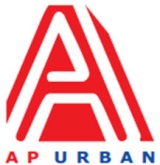 Andhra Pradesh Urban Infrastructure Asset Management Limited4th Floor, NTR Administrative Block, Pandit Nehru Bus Station, Vijayawada-520013 Website: www.apurban.comMANPOWER REQUIREMENT NOTIFICATION (MRN) FORMNote: Apply for the above said position through Standard CV Format (to download Click here) along with detailed CV and send at : jobs@apurban.in (properly mention position name in subject line)S.No.ParticularsDescription1PositionStructural Engineer2No. of Position1 (One) 3Proposed GradeSr. Officer / Asst. Manager4Mode (Full Time/Part Time)Full Time5Academic / Professional QualificationsGraduation in Civil Engineering and Post-Graduation in Structural Engineering6Post qualificationExperience (specific requirement)Minimum 5 Years7Reporting toDH – F & ED8Scope of Work (If taking for more than a project, then write Project wise SoW)Design of RCC, Steel/PEB StructuresOnsite execution of projects and detailed designs of RCC and Steel StructuresVetting of RCC and Steel Structures DesignsPreparation of Estimates and BoQsVerification of BoQs and Rate Analysis submitted by the Investors9Skill requirementMajorMinorDesign of RCC, Steel/PEB StructuresDesign and analysis of projects using design software’s like, Auto Cad, STAAD Pro, E-Tabs, SAFE, TEKLA etc., Preparation of Estimates and BoQs10Gender specific, if anyNeutral 11LocationVijayawada